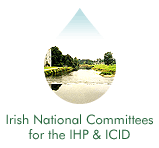 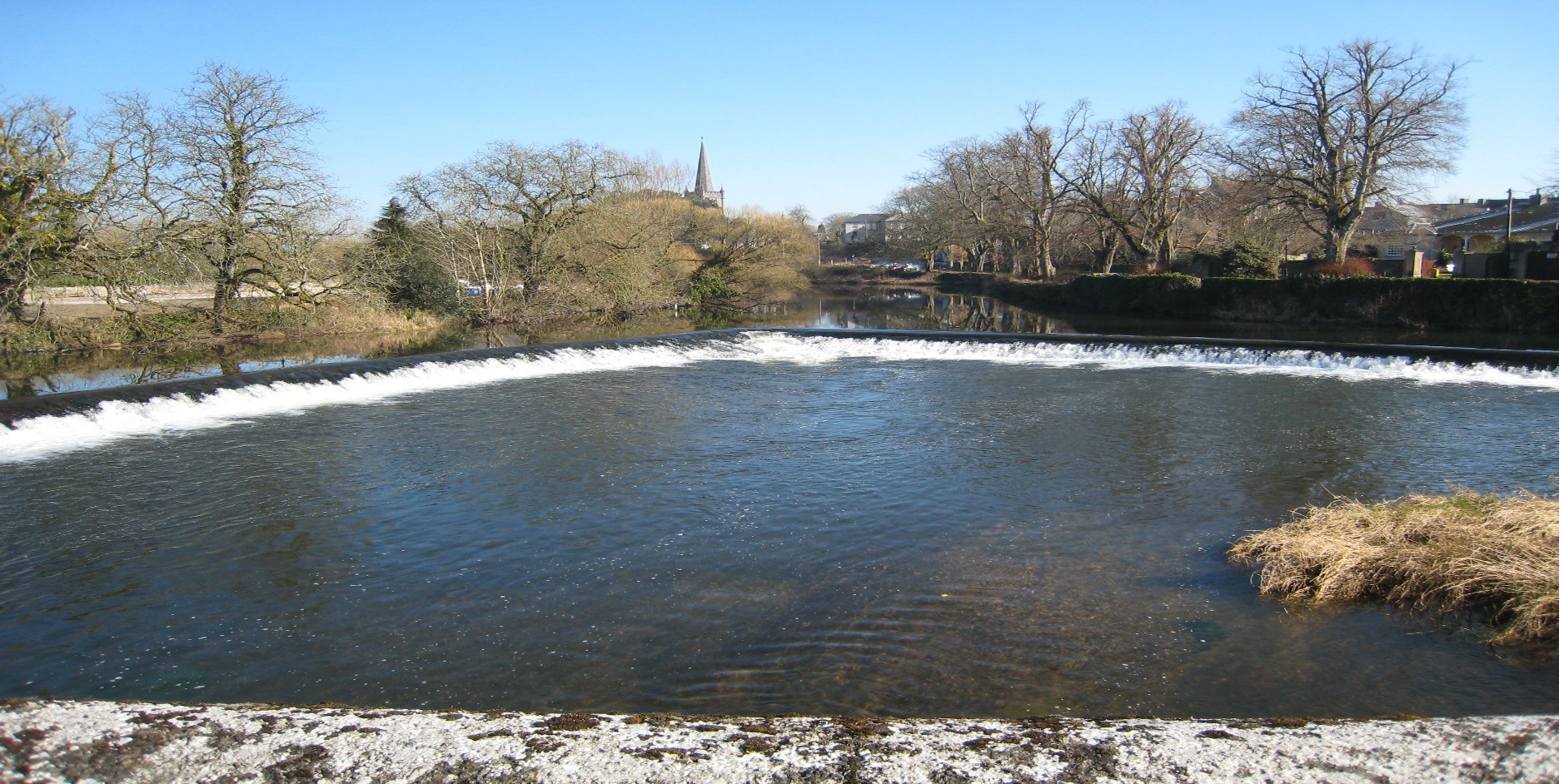 Introduction				       	            The National Committees of the IHP/ICID invite you to Athlone for the 23rd National Hydrology Conference to be held on Tuesday 15th November 2022 at the Hodson Bay Hotel. This event is Ireland's leading Conference devoted to Hydrology providing a unique forum for attendees to share policy developments, research results, and practical solutions to engineering hydrology and related issues.  Conference Theme			                ..This year’s conference will focus on Climate Change and Adaptation. Understanding hydrological processes which determine the relationship between humans and the environment is important when quantifying environmental changes and instabilities. The IHP/ICID recognises that the topic of climate change and adaptation is now gaining momentum amongst the scientific and political community, and it is an opportune time to address some of the relevant issues through our annual conference.This year’s conference will entertain technical papers and posters that will address climate change, climate adaptation, and implications for floods, groundwater resources, and new developments in hydrology and modelling climate change impacts. These topics range from case studies, to practical applications of hydrological practices, to research focused projects.OrganisersInternational Hydrological Programme (IHP) 	  .    The UNESCO international scientific co-operative programme in hydrology and water resources, the IHP, was established to act as a catalyst to promote co-operation and research in the management of water resources, an issue which had been identified as a significant limiting factor for harmonious development in many regions and countries of the world. International Commission on Irrigation and Drainage (ICID) 			   The mission of the ICID is to stimulate and promote the development of the management of water and land resources for irrigation, drainage, flood control and river training applications, including research and development and capacity building.Conference Booking & Costs		  .Demand for places at previous Conferences has been high. Places are allocated on a first-come basis, and pre-booking is essential (using the registration form on this page). The cost of attendance at the Conference is €130 per person (with a limited Student rate of €40), which includes refreshments and lunch. Invoices will be issued following receipt of registration forms requesting the reservation of a place.  Receipts will only be issued upon demand.Please note that we there will be no refund or waiver of invoice for cancellations received later than Friday, 11th November. 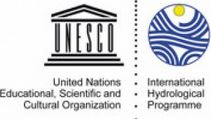 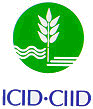 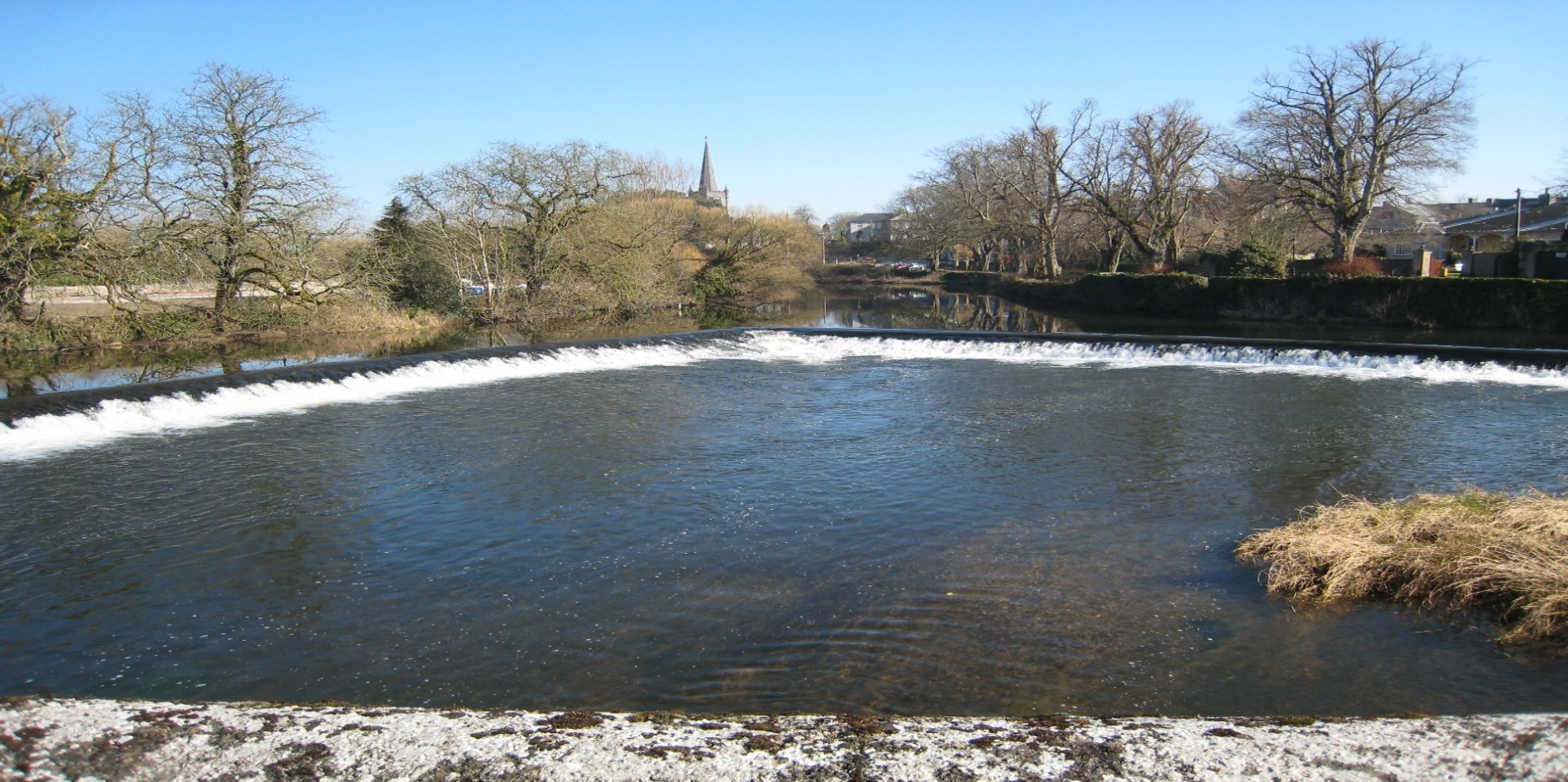 09:00 – 15:30 Poster ExhibitionPosters will be on display in the exhibition area all day during the breaks in the conference programme.Registration / Further Information			  .To register to attend the conference or to request further information, please complete the registration form and return (with payment to confirm a booking) to:Contact:	IHP/ICID Secretariat,Office of Public Works, Head Office,		Trim,		Co. .Tel: 046 942 6737              E-mail: nhc@opw.ieAll payments to be made by Electronic Fund Transfer (EFT) 
BIC - DABAIE2D
IBAN - IE91DABA95167890052841
Please send remittance to receipts@opw.ie and reference the National Hydrology Conference.Conference OpeningConference Opening09:00Conference Registration (Tea, Coffee & Pastries)10:00Welcome – Patrick O'Donovan, T.D., Minister of State for the Office of Public Works and Flood Relief.  Session 1: WATER RESOURCES RESEARCH AND APPLICATIONSession 1: WATER RESOURCES RESEARCH AND APPLICATION10:20WaterFutures – Modelling drivers, pressures, impacts and mitigation measures that influence water quality in a changing IrelandMichael Bruen (University College Dublin)10:40Conference Poster PresentationsBrief Introductions to posters on display in the exhibition area11:20Discussion - Tea/CoffeeSession 2: HISTORICAL DATA AND PREDICTIONSession 2: HISTORICAL DATA AND PREDICTION12:00Hydrometric data rescue for the extension of river flow records in IrelandKate de Smeth (University College Dublin)12:20Seasonal Hydrological Forecasting: Appraising the skill of multiple methods in IrelandConor Murphy (Maynooth University)12:40Effect of Trends on Regional Flood Frequency Growth Curve and At-Site Quantile EstimatesUzzal Mandal (RPS Consulting Engineers)13:00Discussion - LunchSession 3: EFFECTS OF CLIMATE CHANGE ON FLOODING IN IRELANDSession 3: EFFECTS OF CLIMATE CHANGE ON FLOODING IN IRELAND14:20Assessing the vulnerability of groundwater floods in Ireland to a changing climateJoan Campanyà (South East Technological University)14:40Production of operational Climate Extreme Indices products at Met ÉireannSeánie Griffin (Met Éireann)15:00Climate change and hydrology: Projected changes in hydrological regimes of Irish catchments from the CMIP6 ensemble of climate modelsConor Murphy (Maynooth University)15:20Discussion15:30Comfort BreakSession 4: WATER RESOURCES RESEARCH AND APPLICATIONSession 4: WATER RESOURCES RESEARCH AND APPLICATION15:40Hydrology of the Neale Flood Relief Scheme study area in South County MayoConor Warner (Ryan Hanley)16:00Assessment of the GPM IMERG estimates of rainfall seasonality over IrelandSafa Mohammed (TU Dublin)16:20Discussion16:30CloseRegistration FormName:                  Job Title:      Organisation:      Address:      Purchase Order No. (if applicable):     Tel:            		Fax:      E-mail:      